H O W T O S T A N D I N T H E G A PE p h e s i a n s	6 : 1 8 - 2 0Good Morning Fellowship,Sermon Series:True. Church: TheStory of God in the Lives of His PeopleIn light of the trials and trouble we encounter, how do we “stand in the gap” as believers who are strong in prayer? As we will discover this morning, Ephesians 6:18-20 is key text for learning how to pray as a way of life.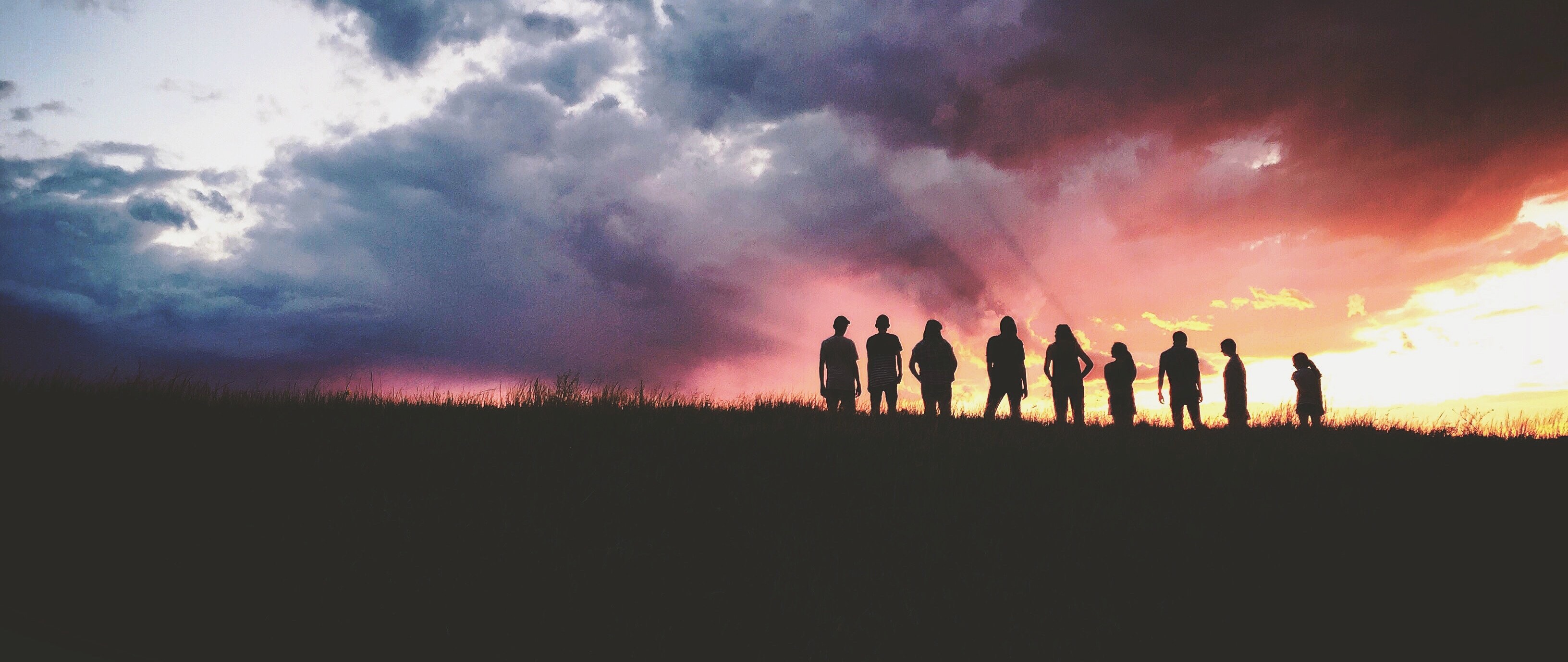 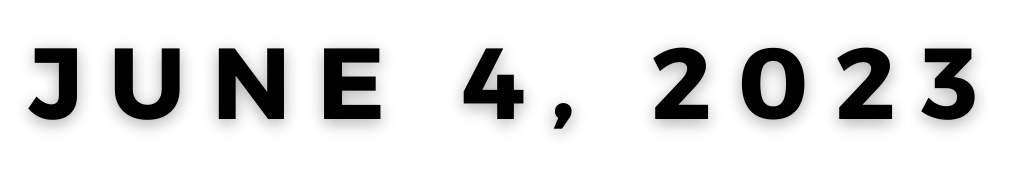 ~Grant"It happened that while Jesus was praying in a certain place, after He had finished, one of His disciples said to Him, 'Lord, teach us to pray just as John also taught his disciples.'”Luke 11:1Prayer is the key to living in the victory we have in Christ.What is needed are believers who will “stand in the gap” by developing lifestyles of prayer."I searched for a man among them who would build up the wall andstand in the gap before Me for the land, so that I would not destroy it; but I found no one.”Ezekiel 22:30What does God teach us about cultivating a lifestyle of prayer?Pray with a dependence upon the Spirit	6:18aBeing filled with the Spirit: is the intentional dependence and delight in God and trusting in His Spirit to guide one’sthoughts and behaviorPray with a determination to stay alert	6:18bPray with a devotion to the saints	6:18b-20Page 2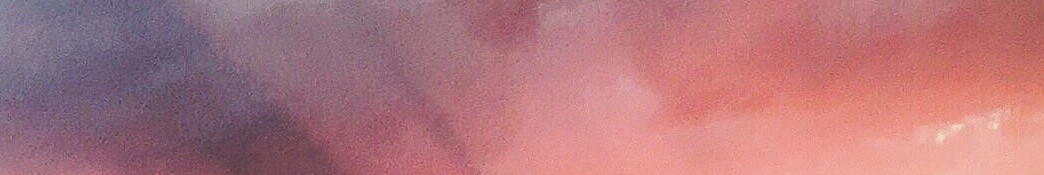 "My circumstances have turned out for the greater progress of the gospel, so that my imprisonment in the cause of Christ has become well known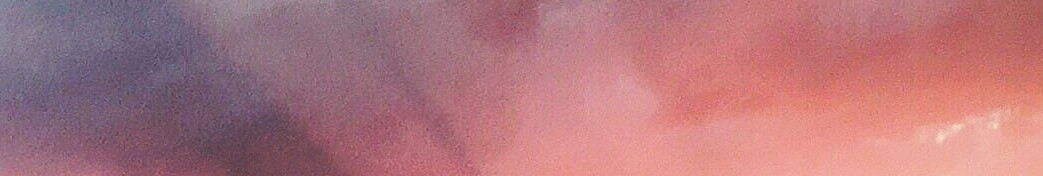 throughout the whole praetorian guard and to everyone else, and that most of the brethren, trusting in the Lord because of my imprisonment, have far more courage to speak the word of God without fear.”Phil. 1:12–14"Epaphras, who is one of your number, a bondslave of Jesus Christ, sends you his greetings, always laboring earnestly for you in his prayers, thatyou may stand perfect and fully assured in all the will of God.”Col. 4:12How to stand in the GAP:G	Go to God regularly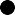 A	Ask according to His will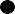 "If you abide in Me, and My words abide in you, ask whatever you wish, and it will be done for you.”John 15:7Page 3P	Persevere in His strength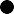 Will you stand in the gap?We “stand in the gap” as we learn to pray as a way of life.My personal application of this passage:Questions for individual study and LIFE Groups:How would you define what prayer is and how would you describe a healthy prayer life?What are some challenges you have faced when it comes to prayer?What does it mean to, “Pray at all times in the Spirit” (Eph. 6:18)?How do you cultivate a pattern of talking and connecting with God as you go through your day?How can Christians learn to pray for the spiritual needs of believers like they do for physical ones?Can you share one way Ephesians 6:18-20 is helping you develop your prayer life at this present time?Page 4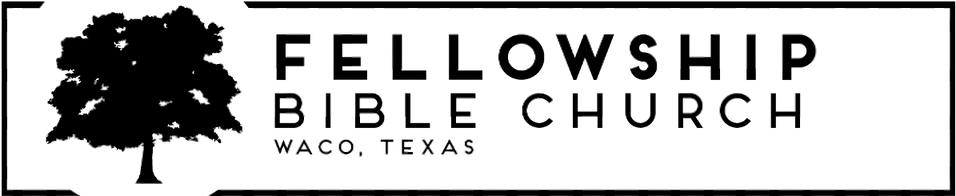 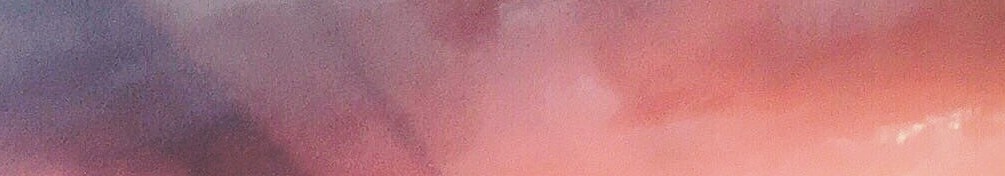 